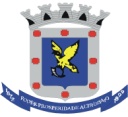 DOCUMENTOS NECESSÁRIOS:*REQUER PRÓPRIO DEVIDAMENTE PREENCHIDO (IMPRIMIR NO SITE DA SEMED EM FORMULÁRIOS DDF);CÓPIA DA CERTIDÃO DE NASCIMENTO DA PESSOA COM DEFICIÊNCIA (CARIMBAR CONFERE COM O ORIGINAL NA UNIDADE DE LOTAÇÃO);CÓPIA DO RG DO(A) REQUERENTE (CARIMBAR CONFERE COM O ORIGINAL NA UNIDADE DE LOTAÇÃO);CÓPIA DO LAUDO MÉDICO ATUALIZADO (CARIMBAR CONFERE COM O ORIGINAL NA UNIDADE DE LOTAÇÃO);CÓPIA DE EXAMES MÉDICOS ATUALIZADOS (CARIMBAR CONFERE COM O ORIGINAL NA UNIDADE DE LOTAÇÃO);CÓPIA DO COMPROVANTE DE RESIDÊNCIA (CARIMBAR CONFERE COM O ORIGINAL NA UNIDADE DE LOTAÇÃO);DECLARAÇÃO DA ENTIDADE PÚBLICA OU PARTICULAR QUE A CRIANÇA É ASSISTIDA (ORIGINAL);DECLARAÇÃO DA CHEFIA IMEDIATA COM DADOS DE LOTAÇÃO E CARGO DO(A) REQUERENTE (ORIGINAL);DECLARAÇÃO DE QUE O(A) CÔNJUGE NÃO SE BENEFICIA DE JORNADA ESPECIAL EM CASO DE SER SERVIDOR(A) MUNICIPAL (IMPRIMIR NO SITE DA SEMED EM FORMULÁRIOS DDF);DECLARAÇÃO DE MATRÍCULA NO CASO DE CRIANÇA EM IDADE ESCOLAR;ÚLTIMO CONTRACHEQUE.ATENÇÃO:AO SER CONVOCADO(A) PARA AVALIAÇÃO DA PERÍCIA MÉDICA, O(A) REQUERENTE DEVERÁ APRESENTAR OS DOCUMENTOS ORIGINAIS.OBSERVAÇÕES: *NO CASO DE PRORROGAÇÃO DE JORNADA ESPECIAL O REQUER A SER PREENCHIDO SERÁ O REQUERIMENTO SIMPLES (IMPRIMIR NO SITE DA SEMED).CASO O(A) REQUERENTE COMPAREÇA À DIVISÃO DE DIREITOS FUNCIONAIS, A CONFERÊNCIA DAS CÓPIAS COM O ORIGINAL PODERÁ SER REALIZADA NA PRÓPRIA DIVISÃO.